ПРИГЛАШАЕМ К УЧАСТИЮ В ОЛИМПИАДАХ, ВХОДЯЩИХ В ПЕРЕЧЕНЬ МИНИСТЕРСТВА ОБРАЗОВАНИЯ И НАУКИМЕЖДУНАРОДНАЯ ТЕХНИЧЕСКАЯ ОЛИМПИАДА МАИ «ТЕРРИТОРИЯ ВЗЛЕТА»С 1 – 11 КЛАССРЕГИСТРАЦИЯ НА САЙТЕ:  OLYMP.MAI.RU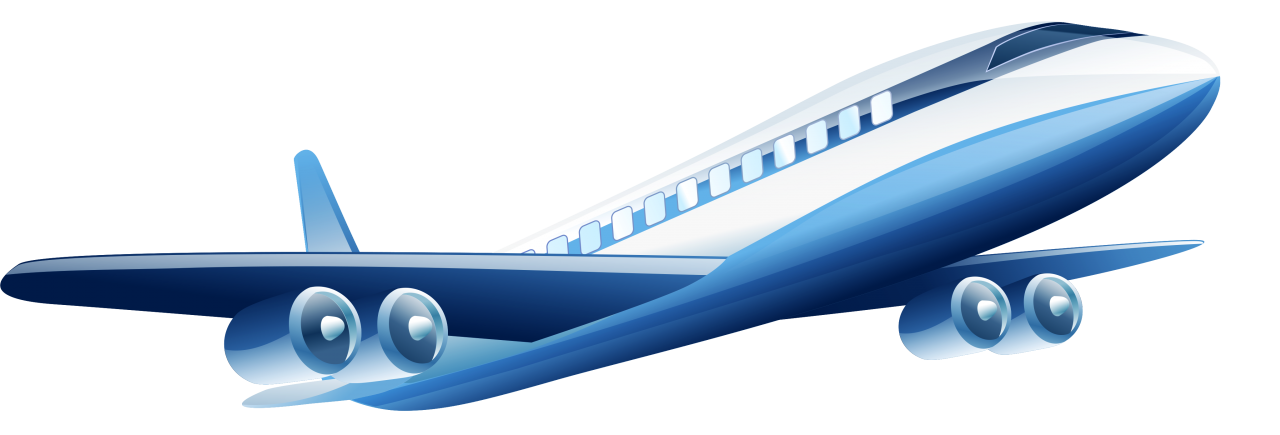 Олимпиада школьников «Высшая проба»С 7-11 КЛАСС ПОДРОБНАЯ ИНФОРМАЦИЯ И РЕГИСТРАЦИЯ НА САЙТЕ:https://olymp.hse.ru/mmo/ОЛИМПИАДА ШКОЛЬНИКОВ «ЛОМОНОСОВ»Регистрация на олимпиаду открытаРегистрация на отборочный этап олимпиады по всем профилям открыта.Задания отборочного этапа будут доступны в личном кабиете в соответствии с Графиком проведения отборочного этапа. Опубликованы «Положение об олимпиаде», «Регламент олимпиады» и «Положение об апелляции». О том, как зарегистрироваться на олимпиадуСАЙТ ОЛИМПИАДЫ: https://olymp.msu.ru/Кемеровский региональный центр Президентской библиотеки им. Б.Н. Ельцина приглашает школьников с 9 по 11 классы и учащихся учреждений среднего профессионального образования принять участие во Всероссийской интерактивной олимпиаде «Россия в электронном мире»САЙТ: OLYMPIADA.PRLIB.RU